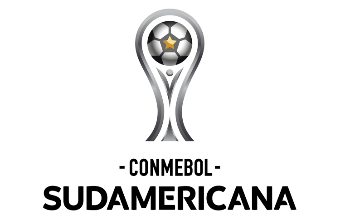  FORMULARIO 3Formulario de Sustitución de JugadoresFASE DE GRUPOSEquipo: Asociación Miembro:Conforme a lo que establece el punto 3.7.5.6 del Manual de Clubes y Reglamento de la CONMEBOL SUDAMERICANA 2021, solicitamos la sustitución de los siguientes jugadores para la FASE DE GRUPOS, utilizando los mismos números de los reemplazados.Responsable del EquipoNombre y Apellido:Firma:Fecha:Responsable de la Asociación MiembroNombre y Apellido:Firma:Fecha:Las actualizaciones en el Sistema COMET serán realizadas por la Dirección de Competiciones de Clubes de la CONMEBOL.Este formulario será remitido a la CONMEBOL a través de su respectiva Asociación Miembro hasta 72 horas antes del inicio de la FASE DE GRUPOS, a los siguientes correos:Secretaría General: secretaria@conmebol.comDirección de Competiciones de Clubes: competiciones@conmebol.comApellido y NombreApellido y NombreCamiseta NºCambiosID COMET1Entra1Sale2Entra2Sale3Entra3Sale4Entra4Sale5Entra5Sale